Protocole de Madrid concernant l’enregistrement international des marquesDéclaration faite en vertu de l’article 8.7)a) du Protocole de Madrid : L’entité territoriale de Saint-Martin (partie néerlandaise)Le 1er septembre 2014, le Directeur général de l’Organisation Mondiale de la Propriété Intellectuelle (OMPI) a reçu du Gouvernement du Royaume des Pays-Bas la déclaration visée à l’article 8.7)a) du Protocole de Madrid, selon laquelle une taxe individuelle doit être payée lorsque l’entité territoriale de Saint-Martin (partie néerlandaise) est désignée dans une demande internationale, dans le cadre d’une désignation postérieure à un enregistrement international ou à l’égard du renouvellement d’un enregistrement international désignant l’entité territoriale de Saint-Martin (partie néerlandaise).Conformément à la règle 35.2)b) du règlement d’exécution commun à l’Arrangement et au Protocole de Madrid, le Directeur général de l’OMPI a établi, après consultation de l’Office concerné, les nouveaux montants suivants de ladite taxe individuelle en francs suisses :Cette déclaration entrera en vigueur le 1er décembre 2014.  Par conséquent, les montants susmentionnés devront être payés lorsque l’entité territoriale de Saint-Martin (partie néerlandaise)a) 	est désignée dans une demande internationale qui est reçue, ou est réputée avoir été reçue en vertu de la règle 11.1)c), par l’Office d’origine à cette date ou postérieurement;  oub) 	fait l’objet d’une désignation postérieure qui est reçue par l’Office de la partie contractante du titulaire à cette date ou postérieurement, ou est présentée directement auBureau international de l’OMPI à cette date ou postérieurement;  ouc) 	a été désignée dans un enregistrement international dont le renouvellement est effectué à cette date ou postérieurement.Le 29 octobre 2014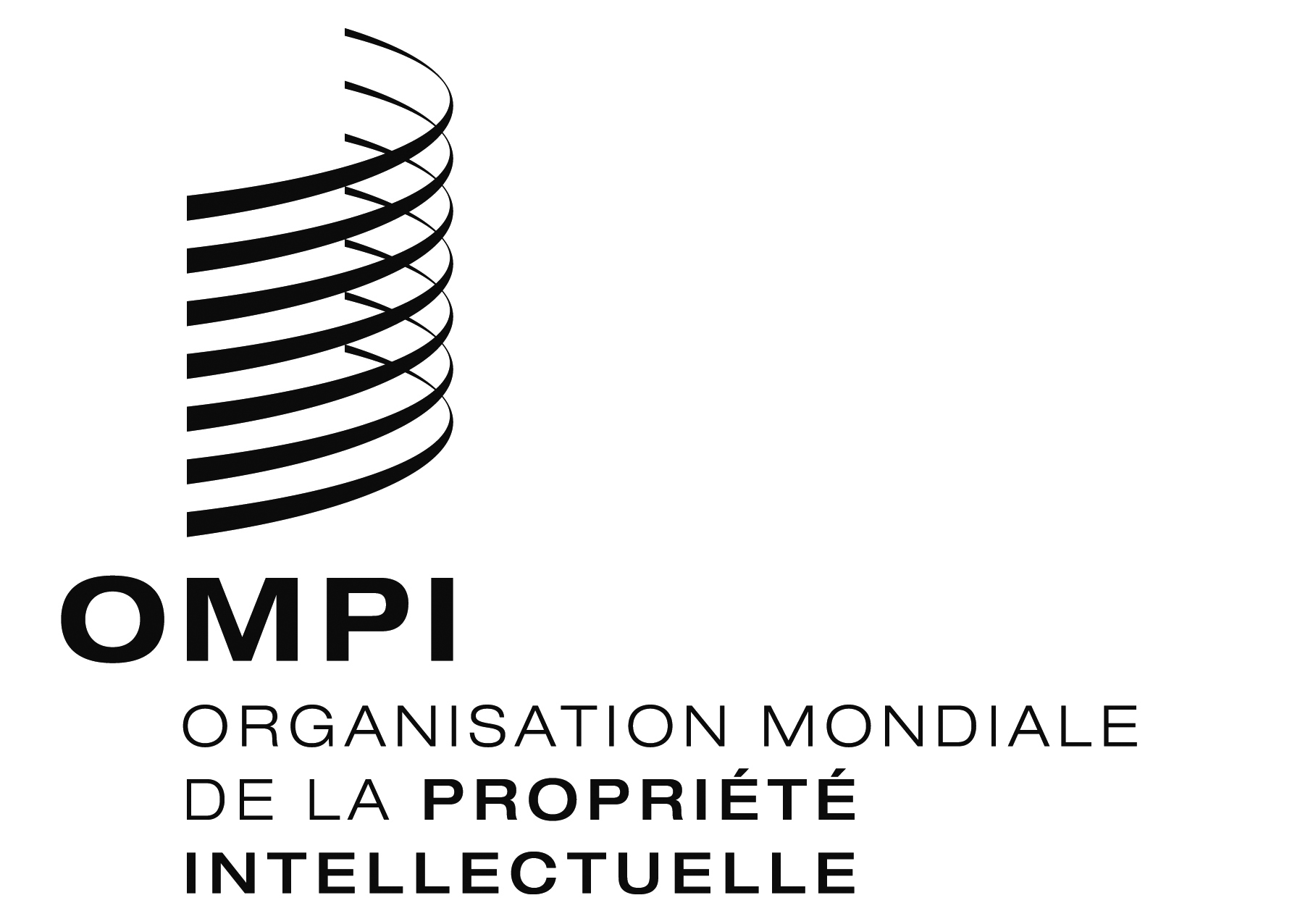 AVIS N° 16/2014AVIS N° 16/2014AVIS N° 16/2014RUBRIQUESRUBRIQUESMontants(en francs suisses)Demande oudésignationpostérieure –  pour trois classes de produits ou services298Demande oudésignationpostérieure –  pour chaque classe supplémentaire  31Demande oudésignationpostérieure Lorsque la marque est une marque collective :Demande oudésignationpostérieure –  pour trois classes de produits ou services593Demande oudésignationpostérieure –  pour chaque classe supplémentaire  61RUBRIQUESRUBRIQUESMontants(en francs suisses)Renouvellement–  pour trois classes de produits ou services298Renouvellement–  pour chaque classe supplémentaire  31RenouvellementLorsque la marque est une marque collective :Renouvellement–  pour trois classes de produits ou services–  pour chaque classe supplémentaire593  61